CIRCONSCRIPTION DE SAINT FONS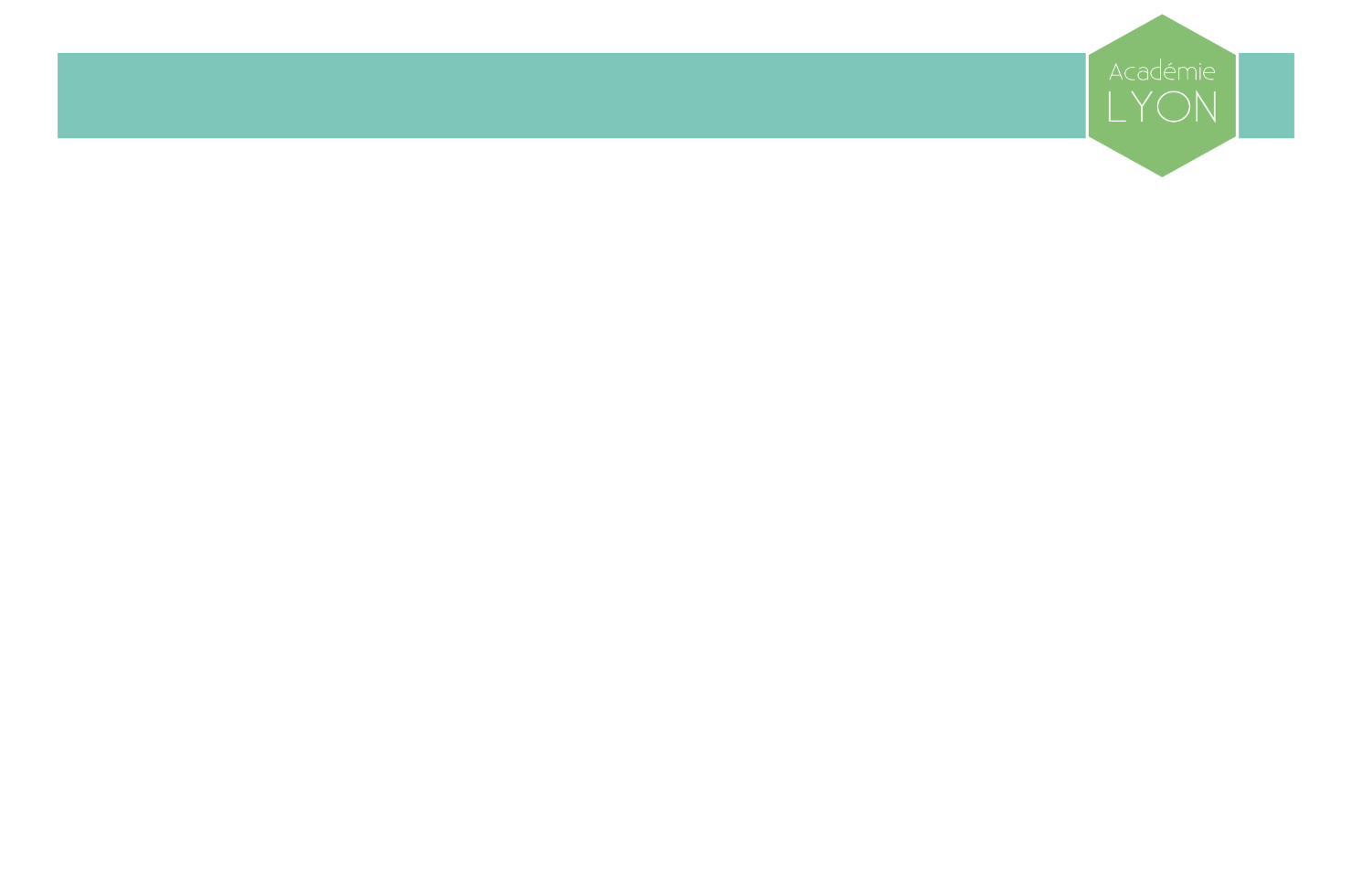 3, Allée du Merle Rouge Immeuble Ecran69190 SAINT-FONSTéléphone : 04 72 89 11 89Télécopie : 04 72 89 11 90Courriel : Ce.0693019g@ac-lyon.frCette demande est rédigée par l’enseignant de la classe. Une prise en charge est étudiée et peut être mise en œuvre uniquement si ce document a été complété. La famille est informée seulement quand la décision de prise en charge est arrêtée par le RASED. Ce document sera analysé et servira de référence à l’équipe RASED pour indiquer une aide lors de nos réunions de synthèse. Merci de le remplir de la façon la plus complète possible.Cursus scolaire :  Dans sa classe d'âge. 						Maintien en classe de :Quelles aides extérieures éventuelles ont été portées à votre connaissance ? (CMPP, AEMO, SESSAD, Orthophoniste, thérapie…)………………………………………………………………………………………………………………………………………………………………………………………………………………………………………………………………………………………………………………………………………………………Motivation de la demande : cocher les cases pour lesquelles l’observation de l’élève et l’évaluation de ses apprentissages vous amènent à formuler une demande et précisez la nature des difficultés observées.Dans quels domaines l’élève est-il en situation de réussite et manifeste-t-il de l’intérêt ?……………………………………………………………………………………………………………………………………………………………………………………………………………………………………………………………………………………Sur quels axes l’aide à apporter vous semble-t-elle prioritaire ?………………………………………………………………………………………………………………………………………………………………………………………………………………………………………………………………………………………………………………………………………………………………………………………………………………………………Quelles démarches et moyens ont été mis en place pour aider l’élève formalisé ?+ Au sein de la classe par le maître et dans le PPRE  :……………………………………………………………………………………………………………………………………………………………………………………………………………………………………………………………………………………+ Au sein du conseil des maîtres par l’équipe pédagogique :……………………………………………………………………………………………………………………………………………………………………………………………………………………………………………………………………………………Si vous avez signalé les difficultés de l’élève à sa famille, quelles ont été leurs réactions respectives ? Échanges constructifs, évitement, refus, passivité…………………………………………………………………………………………………………………………………………………………………………………………………………………………………………………………………………………………………………………………………………………………………………………………………………………………………Le :						Signature :FICHE SUIVI PRISE EN CHARGE RASED• Organisation des séances 		Période : du ………………….au  …………………….. Nombre envisagé : 			 Durée d’une séance :	 Fréquence :					 Horaires et jours : 							 Lieu :• Modalités :						• Enseignant(s) :Groupe (en spécifier la composition)							 aide pédagogique : …………………………….							 aide relationnelle :…………………………….Suite à donner ou préconisations pour l’enfant : …………………………………………………………………………………………………….ELEVEELEVEENSEIGNANTENSEIGNANTPARENTSPARENTSNomPrénomNomPrénomPère Nom et prénomNomPrénomNomPrénomTel :Date de naissanceEcoleMère Nom et prénom ClasseEcoleTel :CompétencesItemsPrécisionsC1 MAITRISE LANGAGE ORALPrise de paroleC1 MAITRISE LANGAGE ORALCompréhensionC1 MAITRISE LANGAGE ORALMaîtrise du lexiqueC1 MAITRISE LANGAGE ORALPrononciation/articulationC1 MAITRISE LANGAGE ORALOrganisation du discoursC1 LECTUREIntérêt pour la lectureC1 LECTURECorrespondance graphophonémiqueC1 LECTURECompréhensionC1 MAITRISE DE LA LANGUE ECRITECorrespondance graphophonémiqueC1 MAITRISE DE LA LANGUE ECRITERédactionC3 ACTIVITES MATHEMATIQUESNombres et calculC3 ACTIVITES MATHEMATIQUESCapacités logiquesC3 ACTIVITES MATHEMATIQUESRésolution de problèmesC3 ACTIVITES MATHEMATIQUESActivités géométriquesC7 et C8 COMPETENCES TRANSVERSALESOrganisationC7 et C8 COMPETENCES TRANSVERSALESMémorisationC7 et C8 COMPETENCES TRANSVERSALESRepérage dans le tempsC7 et C8 COMPETENCES TRANSVERSALESRepérage dans l’espaceC7 et C8 COMPETENCES TRANSVERSALESRelation aux autresComportement :Observations :Attitude dominante : inhibition, passivité, instabilité, opposition, agressivité, initiative…Capacités motrices / aisance corporelle : problèmes de coordination, maladresse…Face à ses pairs :En classe face aux apprentissages :Face à l’adulte :Face à l’enseignant :ELEVEELEVEENSEIGNANTENSEIGNANTPARENTSPARENTSNomPrénomNomPrénomPère Nom et prénomNomPrénomNomPrénomTel :Date de naissanceEcoleMère Nom et prénom ClasseEcoleTel :Bilan de fin de l’Aide RasedDate :Les progrès réalisés :--Les difficultés persistantes :--